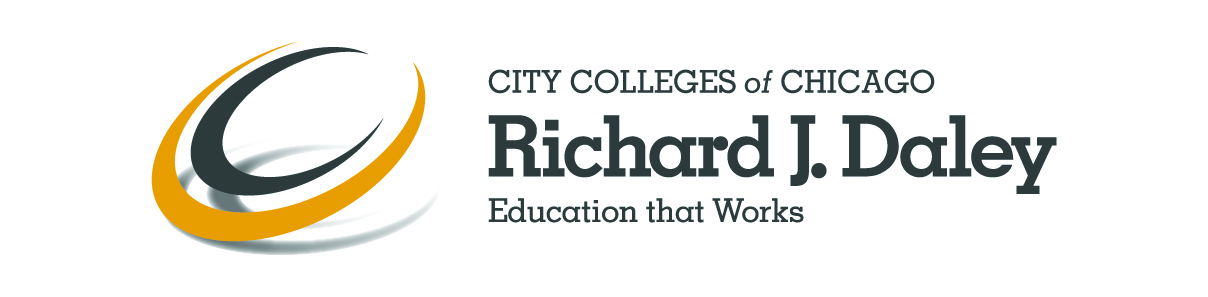 COURSE SYLLABUS  Semester: FALL Year: 2013 Statement: provides high-quality education which leads to academic success, career development, and personal enrichment that fulfill diverse community needs.Course (Discipline): Manufacturing Technology  Number: 255  Section:        IAI#:      Course Title: Industrial Hydraulics      Length of Course (Weeks): 16Credit Hours: 3	Lecture Hours: 2	Lab Hours: 2		Contact Hours: 4Meeting Day(s):        Times:         Building:         Classroom #:      Syllabus can be found on Blackboard website at https://ccc.blackboard.com/webapps/login/.Dean, College to Careers in Advanced Manufacturing __Ray Prendergast_______E-mail Address:  rprendergast@ccc.edu             Phone #:   773-838-7786Address:  7500 South Pulaski Road Chicago, IL 60652Office hours:    Course Description:This is courses is a study of the basic principles of Hydraulics. The topics in this course include schematic interpretation, valves, actuators, compressors, line sizing, fluid viscosity, and reservoir capacity. This course also include6s the use of supplier catalogs and technical manuals. Writing assignments, as appropriate to the discipline, are part of the course.  Course Prerequisites:  Eligibility for Math 98 and Reading 99, or Consent of Department Chairperson.Students Course is Expected to Serve:Students enrolled in the Manufacturing Technology program who are also interested in Factory Automation and those students from Engineering who have an interest in fluid power.Course Objectives:Develop an understanding of schematic diagrams of hydraulic systems.Know the functions of hydraulic system component parts.Understand a variety of applications for hydraulic systems in industry.Demonstrate a systematic approach for the maintenance and troubleshooting of hydraulic systems.Understand best practices in workplace safety in the operation of hydraulic systems.Student Learning Outcomes:  Upon completion of the course, the student will be able to:Identify hydraulic system component parts. List and explain various hydraulic valves for given operations. Identify applications of actuators (linear and rotary).Apply concepts related to mechanical sources for pump operations (screw, vain, rotary and piston).Diagram a hydraulic circuit in schematic form.Size a hydraulic supply line based upon a required end-use application.Identify hydraulic system components needed for the repair of a faulted system.List the information necessary to purchase spare parts for the repair.Recommended Text: Amatrol. (2002). Industrial Hydraulic Technology. Jeffersonville, IN: Author.Materials:Recommended Methods of Instruction:   The methods of instruction will include:Lecture, small group work in lab, and project-based learning.Recommended Methods of Evaluation:   Midterm and final course grades will be based on the following evaluation methods:Class ParticipationLab and Class ProjectsMidterm examinationFinal examinationAttendanceGrading Scale:90-100% 	= A     	80-89 		= B      	70-79     	= C      	60-69  		= D      	Below 60	= FSee the Policy on grade designations and grade appeals at:http://www.ccc.edu/colleges/daley/departments/Pages/Grade-Appeal-Policy-and-Procedure.aspxNOTE: Type or copy and paste the link above into a web browser to view its content.Topical Outline (by week)1.	Introduction to hydraulic and schematic symbols 2.	Circuit components in hydraulic circuits 3.	Pressure, volume and flow in hydraulic circuits4.	Directional control valves5.	Regulators as flow control 6.	Linear actuators (Quiz #1) 7.	Rotary actuators 8.	Mid-term exam 9.	Pressure valves10.	Hydraulic pressure generation and distribution 11.	Hydraulic component packing and seal requirements 12.	Reservoirs 13.	Gages and instrumentation (Quiz #2)14.	Ladder Diagrams 15.	Fluidics logic 16.	Final ExamThis workforce solution was funded by a grant awarded by the U.S. Department of Labor’s Employment and Training Administration. The solution was created by the grantee and does not necessarily reflect the official position of the U.S. Department of Labor. The Department of Labor makes no guarantees, warranties, or assurances of any kind, express or implied, with respect to such information, including any information on linked sites and including, but not limited to, accuracy of the information or its completeness, timelines, usefulness, adequacy, continued availability, or ownership. This solution is copyrighted by the institution that created it. Internal use, by an organization and/or personal use by an individual for non-commercial purposes, is permissible. All other uses require the prior authorization of the copyright holder.